いろいろな回路図左の絵の回路を回路図に変えて，右のわくの中にかきましょう。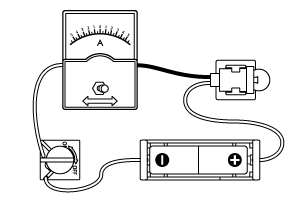 左の絵の回路を回路図に変えて，右のわくの中にかきましょう。○ かん電池の直列つなぎ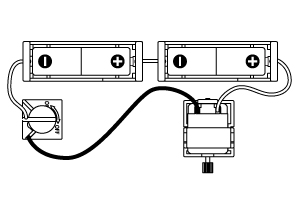 ○ かん電池のへい列つなぎ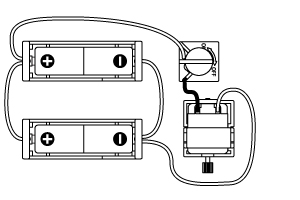 